ŽiadateľKód projektu Číslo zmluvy Názov projektuPred realizáciou  Po realizácii  Obec Jahodná 442-08-10-00007  0800007  Obytný súbor Jahodná - SO-09 Komunikácie a spevnené plochy - vetva "G", vetva "C", časť vetvy "E" 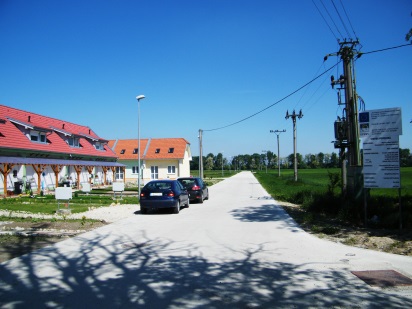   Obec Horné Saliby442-08-10-00008  0800008Obnova verejných priestranstiev obce Horné Saliby - I. etapa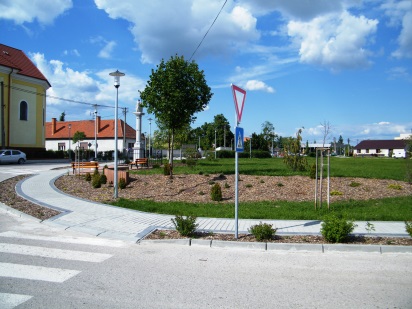   Obec Horné Saliby441-08-10-0006080006Modernizácia objektu domu smútku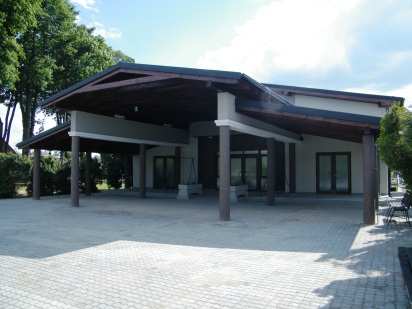  Obec Dolné Saliby442-08-10-00003 080003  Renovácia stredu obce Dolné Saliby - SO 01 Cyklotrasa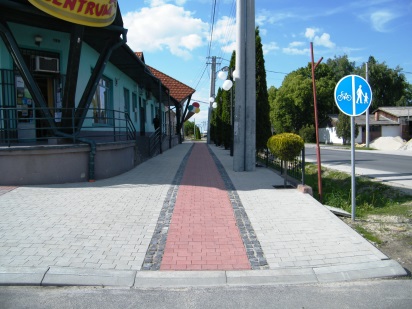   Obec Dolné Saliby441-08-10-00004 0800004 Rekonštrukcia a modernizácia Domu smútku Dolné Saliby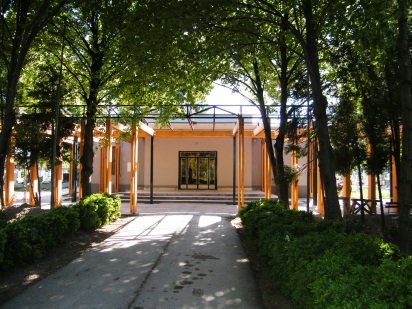  Obec Kráľov Brod  441-08-10-00001 0800001 Rekonštrukcia kultúrneho domu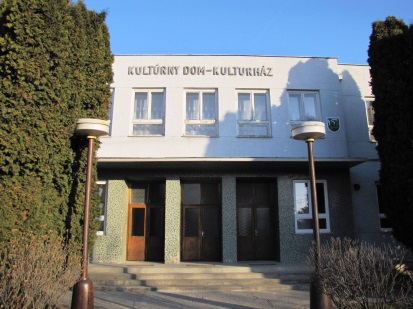 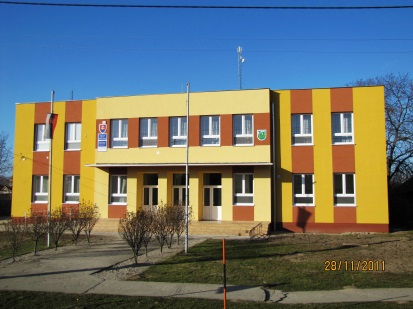  Obec Tomášikovo 441081000002 0800002  Kultúrno spoločenské centrum - turistické centrum Objekt A - etapa č.1 Modernizácia objektu spoločenského významu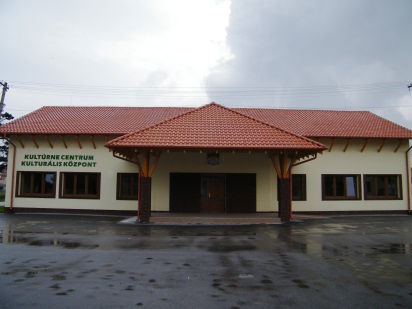  Obec Vozokany 4420810000050800005    Rekonštrukcia miestnej komunikácie Cintorínska ulica 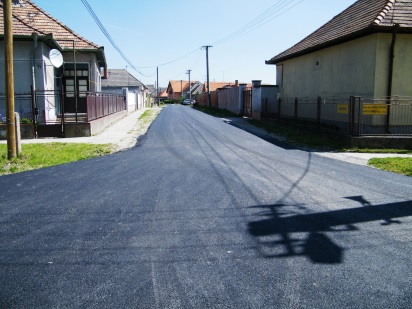 